                                                                                                   проект                       УКРАЇНАПОЧАЇВСЬКА  МІСЬКА  РАДАВИКОНАВЧИЙ КОМІТЕТР І Ш Е Н Н Явід                грудня 2017 року                                                            Про виділення одноразовоїгрошової допомоги гр. Синишиній Л.М.              Розглянувши заяву жительки м. Почаїв вул. С. Крушельницької, 23 гр. Синишиної Лариси Миколаївни , пенсіонерки,  яка  просить виділити одноразову грошову допомогу у зв’язку із важким матеріальним становищем взявши до уваги  депутатський  акт  обстеження  від 13  листопада  2017 року та керуючись Положенням про надання одноразової адресної матеріальної допомоги малозабезпеченим верствам населення Почаївської міської об’єднаної територіальної громади, які опинилися в складних життєвих обставинах, затвердженого рішенням виконавчого комітету № 164 від 19 жовтня 2016 року    ,  виконавчий комітет міської ради                                                     В и р і ш и в:Виділити одноразову грошову допомогу гр. Синишиній Ларисі Миколаївні в   розмірі 500 ( п’ятсот )  гривень.Фінансовому відділу міської ради перерахувати гр. Синишиній Ларисі Миколаївні одноразову грошову  допомогу.Лівар Н.М..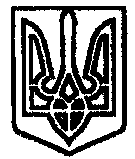 